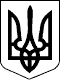 БЕРЕГІВСЬКА РАЙОННА ДЕРЖАВНА АДМІНІСТРАЦІЯЗАКАРПАТСЬКОЇ ОБЛАСТІР О З П О Р Я Д Ж Е Н Н Я21.11.2019                                           Берегове                                              №  382Про надання дозволу на виконання будівельних робіт, подачу і отримання  всіх документів, необхідних для будівництва та вводу в експлуатацію будинку, від імені малолітньої дитиниВідповідно до статей 6 і 39 Закону України „Про місцеві державні адміністрації”, статті 71 Цивільного кодексу України, статті 177 Сімейного кодексу України, статті 17  Закону України „Про  охорону дитинства”, статті 12 Закону України „Про основи соціального захисту бездомних громадян і безпритульних дітей”, Порядку провадження органами опіки та піклування діяльності, пов’язаної із захистом прав дитини, затвердженого постановою Кабінету Міністрів України від 24 вересня 2008 р. № 866 „Питання діяльності органів опіки та піклування, пов’язаної із захистом прав дитини”, та рішення Комісії з питань захисту прав дитини Берегівської райдержадміністрації від 20 листопада 2019 року (протокол № 15):1.Надати громадянці ____________________________, мешканці міста ___________________________________, дозвіл на виконання будівельних робіт, подачу і отримання всіх документів, необхідних для будівництва та вводу в експлуатацію будинку, від імені її малолітньої дитини __________________________ року народження.2.Визнати таким, що втратило чинність, розпорядження голови державної адміністрації 25.10.2019 № 345 „Про надання дозволу на виготовлення будівельного паспорта на забудову індивідуального дачного будівництва від імені малолітньої дитини”.3.Контроль за виконанням цього розпорядження покласти на заступника голови державної адміністрації Бімбу Ф.Ф.Голова державної адміністрації                                          Іштван ПЕТРУШКА